Результаты диагностической работы по математике  для обучающихся 9 класса Диагностическая работа по математике в 9-х классах (далее – ДР-9) проводилась  на основании приказа Департамента Смоленской области по образованию и науке от 08.10.2019 № 844-ОД. Целью проведения работы являлось определение готовности обучающихся 9-х классов общеобразовательных организаций к основному государственному экзамену по математике. Основные результаты выполнения ДР-9 следующие.Работу выполнили 6847 обучающихся 9-х классов образовательных организаций всех муниципальных образований Смоленской области. Средний процент выполнения всей работы девятиклассниками составил 56,9%, причём задания базового уровня сложности были выполнены в среднем на 65,2%. Это достаточно близко к порогу освоения умений на базовом уровне, составляющему 66%. Данный факт свидетельствует о хорошем темпе подготовки обучающихся к ОГЭ по математике, а также о наличии системы подготовки обучающихся к выполнению заданий базового уровня ОГЭ, которая реализуется в школах.Средний процент выполнения заданий повышенного уровня сложности оказался равным 12,7%, что значительно ниже порогового (50%). В данном контексте это говорит о недостаточности внимания, уделяемого заданиям более сложным и трудным в процессе обучения математике, ориентации его в основном на зону актуального развития обучающихся. В то время требования ФГОС предполагают организацию деятельности обучающихся в зоне ближайшего развития, представленной результатами уровня «Выпускник получит возможность научиться».Максимально возможный балл за полное правильное выполнение ДР-9 составил 22 балла. Всего высокие баллы (21 – 22 балла) за работу получили 234 обучающихся 9-х классов (3,4% всех участников ДР-9). Другой полюс результатов – крайне низкие баллы (0 – 2 балла), характеризующие низкий уровень освоения содержания математического образования, и, как следствие, неготовность к ОГЭ. Количество обучающихся, получивших за выполнение ДР-9 крайне низкие баллы составило 373 человека (5,4% всех участников). Образовательным организациям рекомендуем проанализировать работы этих девятиклассников и разработать меры по ликвидации пробелов. Средняя отметка за работу, полученная обучающимися по 5-балльной системе, оказалась невысока: всего 3,09. Но в данном случае необходимо учесть наличие определённого резерва времени для повышения качества результатов, а также, надеемся, и появление мотивации к формированию и развитию математических знаний и умений у девятиклассников. Распределение обучающихся по полученным баллам приведено на диаграмме 1.Диаграмма 1. Доля обучающихся, получивших отметки «2», «3», «4», «5» за выполнение ДР-9.	Как видим из диаграммы, большинство обучающихся выполнили работу на отметку «3», что подтверждает освоение программы по математике на базовом уровне. Некоторое беспокойство вызывает достаточно высокий процент получивших «2» - 15,7% участников. Их результаты необходимо осмыслить, провести поэлементный анализ выполнения работы, чтобы разработать индивидуальные образовательные маршруты  по подготовке этой группы обучающихся к ОГЭ.Однако, индекс низких результатов, включающий в себя и процент обучающихся, получивших минимальные баллы, достаточные для выставления «3», ещё больше и составляет 23,4%. Это та доля девятиклассников, которая при отсутствии систематической подготовки, рискует провалить экзамен. Поэтому рекомендуем школам обратить особое внимание на всех обучающихся, получивших за выполнение ДР-9 от 0 до 7 баллов.Диаграмма распределения обучающихся по полученным баллам, представленная ниже, свидетельствует об имеющейся тенденции к завышению результатов.Диаграмма 2. распределение участников ДР-9 по полученным за работу балламНа этой диаграмме в целом представлено статистически правильное распределение за исключением локальных максимумов, соответствующих % обучающихся, набравших за работу 7 баллов (что соответствовало минимальной границе отметки «3»), а также 16 баллов (соответственно, минимальная граница «4»). Наличие этих отклонений свидетельствует о недостаточной объективности результатов. При проведении диагностических работ такие искусственные завышения отметок являются недопустимыми, так как нивелируют саму цель диагностик: определение уровня готовности к ОГЭ. Необъективная оценка – сигнал для обучающихся и его родителей о мнимом благополучии, что несомненно, отрицательно скажется на мотивации к обучению и систематичности подготовки.Рассмотрим детально успешность выполнения отдельных заданий. Таблица 1. Средний процент выполнения заданий ДР-9 Как видим из представленных данных, обучающиеся 9-х классов уверенно овладели такими умениями, как:извлекать информацию, представленную в таблицах, на диаграммах, графиках (88,2% выполнения);определять значение функции по значению аргумента при различных способах задания функции (85,8% выполнения);выполнять арифметические действия с рациональными числами; вычислять значения числовых выражений (81,3% выполнения);решать простые планиметрические задачи на нахождение геометрических величин  (73% выполнения);изображать числа точками на координатной прямой (72,2% выполнения);извлекать информацию, представленную в таблицах, на диаграммах, графиках и решать текстовые задачи на их основе (68,5% выполнения).Выявлены дефициты в освоении следующих умений:выполнять задания повышенного уровня сложности (процент выполнения от 6,7% до 22,4%);выполнять тождественные преобразования рациональных выражений; находить значения буквенных выражений (45,6% выполнения);решать линейные и квадратные неравенства с одной переменной и их системы (48,0% выполнения).Ожидаемо задания базового уровня выполнялись лучше, чем повышенного. На диаграмме 3 представлены результаты выполнения заданий базового уровня.Диаграмма 3. Средний % выполнения заданий базового уровня ДР – 9На этой диаграмме темной линией отмечен уровень 66% - порог усвоения умений базового уровня. Как видим, ученики 9-х классов преодолели данный порог по 8 заданиям, из которых 2 задания по геометрии.Так, например, отлично справились обучающиеся с заданием №7: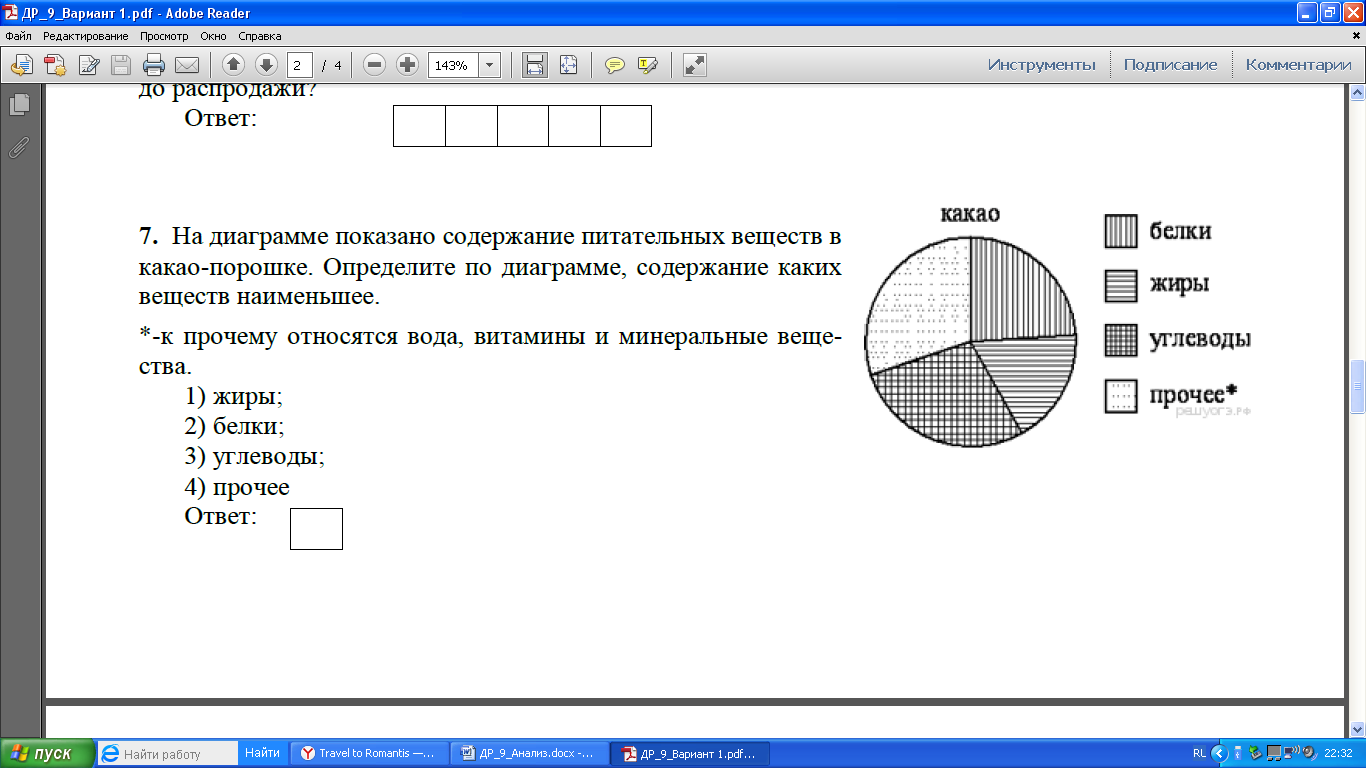 Средний процент его выполнения очень высок: 88,2%. Причем с этим заданием хорошо справляются даже обучающиеся, получившие «2» за работу. Среди них процент выполнения этого задания составил 72,1%. Однако задание №2, требующее более сложного анализа данных, представленных в таблице, выполнено этой группой обучающихся только на 35,5%. Задания №12 и №13, имеющие близкий процент выполнения (73,4% и 72,9% соответственно), представляли собой простые геометрические задачи. Так, например, в задаче №12 требовалось найти катет с помощью теоремы Пифагора, а в №13 – использовать знание суммы углов треугольника и свойство углов при основании равнобедренного треугольника. Группа неуспевающих не осилила даже эти задания: процент выполнения составил 22,3% для задачи №12 и 17,2% для задачи №13. Такие результаты свидетельствуют о низком уровне геометрических знаний и умений обучающихся данной группы. Даже элементарные закономерности геометрии ими не освоены.Обучающиеся, получившие «3» за выполнение ДР-9, продемонстрировали вполне уверенное владение простейшими геометрическими закономерностями. Средний процент выполнения заданий №12 и №13 среди школьников этой группы составил 77,3% и 78,4%, что значительно превышает пороговые 66%. Очевидно, что «троечники» знают о необходимости выполнения заданий блока «Геометрия» для получения положительной отметки за ОГЭ.Дифференцирующими заданиями для этой группы обучающихся стали задания №№№9, 11, процент выполнения которых составил соответственно 38,8% и 44,2%. Приведем пример задания №9.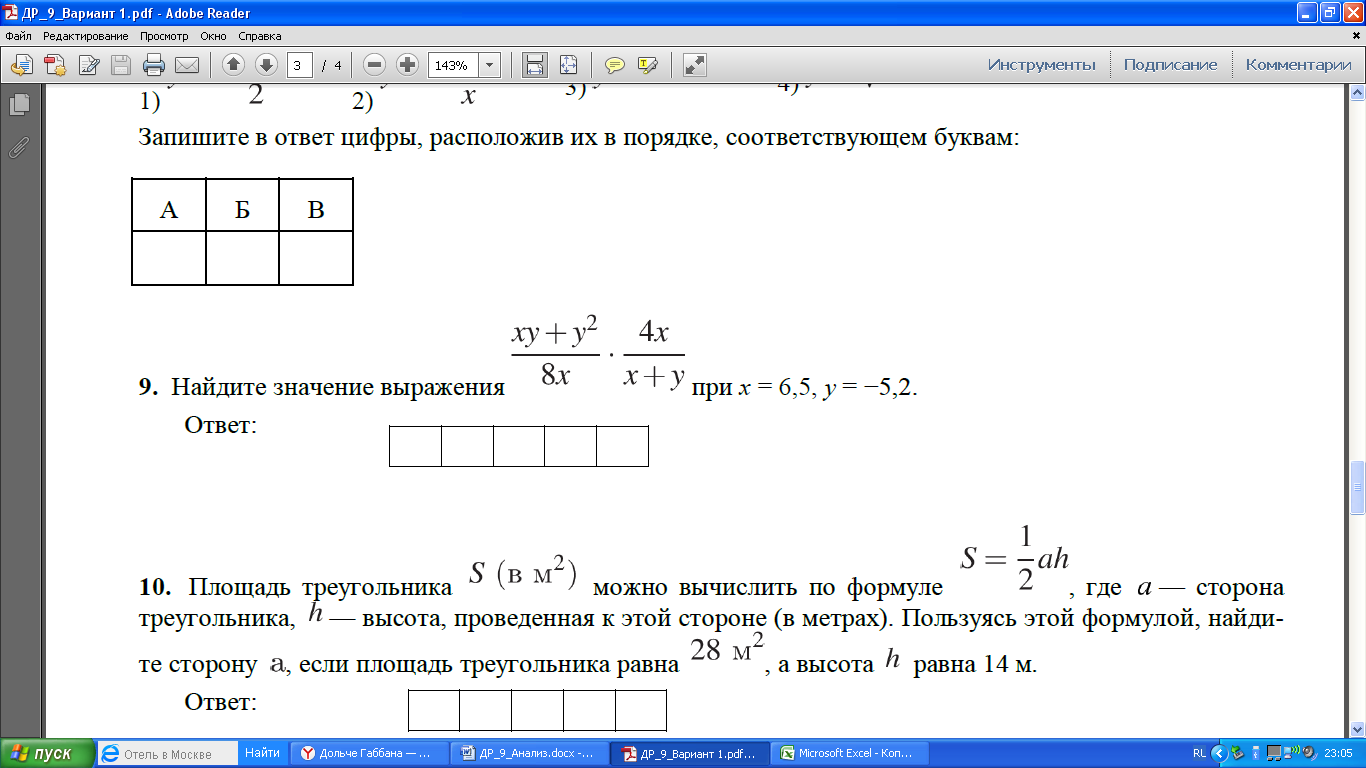 Следовательно, имеет место дефицит умений у обучающихся данной группы преобразовывать алгебраические выражения и находить их числовое значение. Данные пробелы тем более важны, что умения выполнять тождественные преобразования и находить численное значение величин активно применяются при решении физических и химических задач. Проблемы в усвоении приведенных умений приводят к снижению качества обучения физике и химии.Стоит отметить, что обучающиеся, получившие за выполнение работы отметки «4» и «5», продемонстрировали усвоение всех умений, проверяемых на базовом уровне.Приведём анализ результатов выполнения заданий повышенного уровня. На диаграмме 4 показана успешность выполнения девятиклассниками этой группы заданий. Это задания №№ 17, 18, 19.Диаграмма 4. Доля обучающихся, выполнивших задания повышенного уровня сложности ДР-9Как видим, наиболее лёгким для обучающихся оказалось задание №17, в котором предлагалось решить биквадратное уравнение. С этим заданием хорошо справились как обучающиеся, получившие «5» (процент выполнения 97,2%), так и «хорошисты» (процент выполнения 72,5%). Обе эти группы обучающихся продемонстрировали усвоение данного умения на повышенном уровне.Среди получивших «3» за работу процент выполнения задания низкий: 15,4%, а последние 2 задания вообще оказались слишком трудными для этой категории обучающихся.Однако если «отличники» справились с заданиями повышенного уровня примерно одинаково хорошо, то группа обучающихся, получивших «4», выполнила задания №№ 18 и 19 значительно хуже (процент выполнения соответственно 26,6% и 26,2%). Эти задания стали дифференцирующими для данной категории обучающихся. Приведем пример заданий.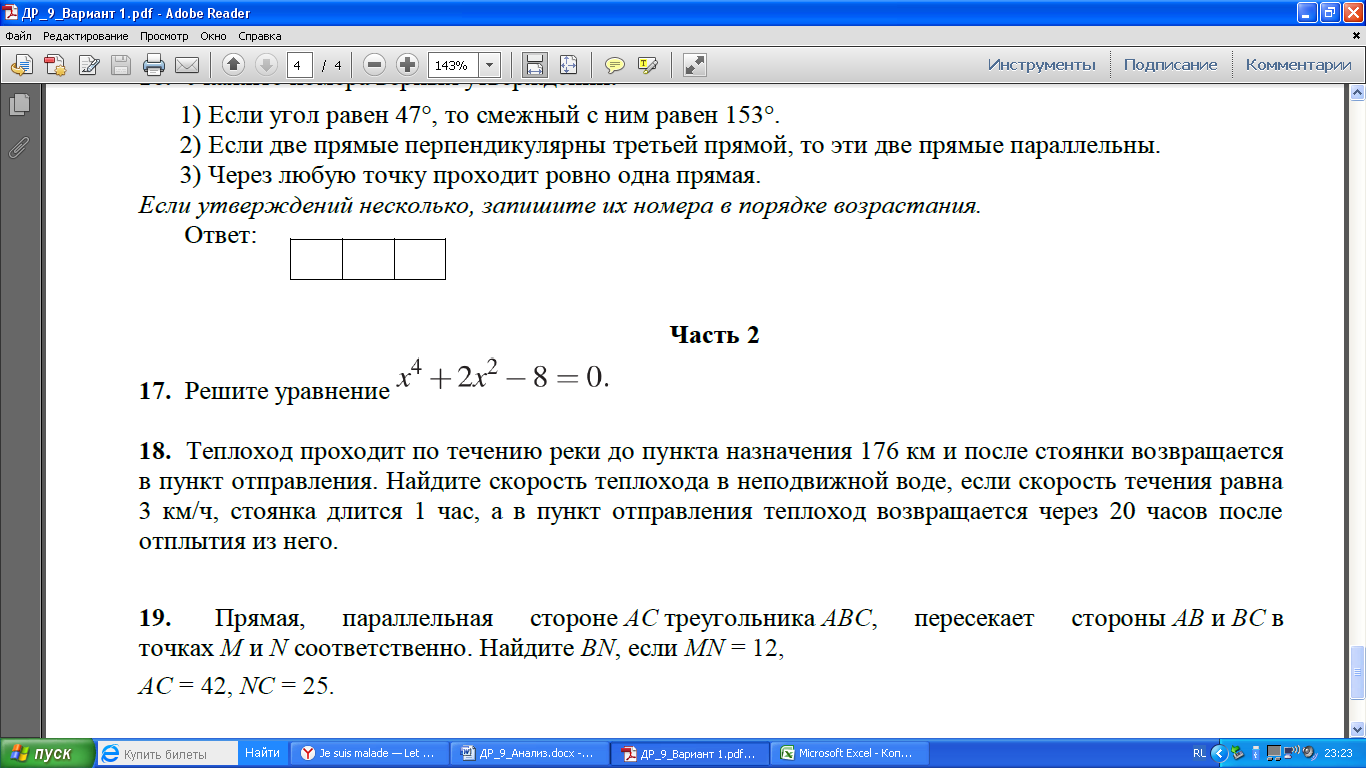 Данные задания представляют собой текстовые задачи: №18 - алгебраическую и №19 – геометрическую. Учитывая, что уверенно справились с этими заданиями только ученики, получившие «5» за работу, можно говорить о имеющихся проблемах в обучении решению текстовых задач независимо от их содержания.Выводы.Обучающиеся 9-х классов школ области успешно справились с выполнением ДР-9: средний за работу балл составил 10,6, а отметка по 5-балльной шкале – 3,09. Процент успеваемости (обучающихся, успешно выполнивших работу) оказался равным 84,3%. Процент качества (обучающихся, получивших «4» и «5») – 22,4.Продемонстрировано усвоение следующих умений на базовом уровне:извлекать информацию, представленную в таблицах, на диаграммах, графиках;определять значение функции по значению аргумента при различных способах задания функции;выполнять арифметические действия с рациональными числами; вычислять значения числовых выражений;решать простые планиметрические задачи на нахождение геометрических величин;изображать числа точками на координатной прямой;извлекать информацию, представленную в таблицах, на диаграммах, графиках и решать текстовые задачи на их основе.Выявлены дефициты в формировании следующих умений:выполнять задания повышенного уровня сложности (процент выполнения от 6,7% до 22,4%);выполнять тождественные преобразования рациональных выражений; находить значения буквенных выражений (45,6% выполнения);решать линейные и квадратные неравенства с одной переменной и их системы (48,0% выполнения).На повышенном уровне продемонстрировала усвоение всех видов диагностируемых умений только группа обучающихся, получивших отметку «5» за работу.Диаграмма распределения результатов является нормальной, за исключением локальных максимумов-пиков, приходящихся на пороговый уровень отметок «3» и «4», что свидетельствует об имеющейся тенденции искусственного завышения результатов.В целом результаты выполнения ДР-9 свидетельствуют о наличии системы подготовки обучающихся к ОГЭ по математике и планомерной её реализации в ОО Смоленской области.Рекомендации:Проанализировать выполнение работы каждым обучающимся в образовательной организации на основе поэлементного анализа, выявить пробелы и спланировать их ликвидацию. Особое внимание уделить коррекции результатов группы обучающихся, получивших за выполнение работы 0 – 7 баллов. С этой целью разработать для них индивидуальные образовательные маршруты.Продолжить развитие математических умений у обучающихся, успешно справившихся с работой. Рекомендуется уделить внимание как формированию умений на базовом, так и на повышенном уровне. Провести повторную диагностическую работу внутри образовательной организации в январе – феврале, заменив варианты, в целях отслеживания динамики. Внимание также уделить объективности полученных данных.№ заданияПроверяемые уменияСредний % выполненияВыполнять, сочетая устные и письменные приемы, арифметические действия с рациональными числами; вычислять значения числовых выражений 81,3Уметь извлекать информацию, представленную в таблицах, на диаграммах, графиках; решать текстовые задачи 68,5Изображать числа точками на координатной прямой 72,2Определять значение функции по значению аргумента при различных способах задания функции 85,8Решать линейные и квадратные неравенства с одной переменной и их системы 54,7Решать текстовые задачи 54,9Уметь извлекать информацию, представленную в таблицах, на диаграммах, графиках 88,2Узнавать графики изученных функций 57,0Выполнять тождественные преобразования рациональных выражений; находить значения буквенных выражений, осуществляя необходимые подстановки и преобразования 45,6Находить значения буквенных выражений, осуществляя необходимые подстановки и преобразования 58,0Решать линейные и квадратные неравенства с одной переменной и их системы 48,0Решать планиметрические задачи на нахождение геометрических величин (длин, углов, площадей) 73,4Решать планиметрические задачи на нахождение геометрических величин (длин, углов, площадей) 72,9Решать планиметрические задачи на нахождение геометрических величин (длин, углов, площадей)65,9Решать планиметрические задачи на нахождение геометрических величин (длин, углов, площадей)60,7Решать планиметрические задачи на нахождение геометрических величин (длин, углов, площадей)54,8Решать линейные, квадратные уравнения и рациональные уравнения, сводящиеся к ним 22,4Решать текстовые задачи 7,1Решать планиметрические задачи на нахождение геометрических величин (длин, углов, площадей)6,7